Восемнадцатое   заседание четвертого  созыва                                                          РЕШЕНИЕ 16 октября  2020 года № 50О внесении изменений в Решение Совета сельского поселения                                 Таймеевский   сельсовет муниципального района Салаватский район                Республики Башкортостан № 41 от 03 августа 2020 года «Об утверждении порядка присвоения новых наименований и переименования улиц, площадей, элементов улично-дорожной сети и иных составных частей населенных пунктов муниципального образования» Рассмотрев  требование прокуратуры Салаватского района от 09 октября  2020 г. № 18б-2020, в целях приведения решения Совета сельского поселения Таймеевский  сельсовет муниципального района Салаватский район Республики Башкортостан  «Об утверждении порядка присвоения новых наименований и переименования улиц, площадей, элементов улично-дорожной сети и иных составных частей населенных пунктов муниципального образования» от 31.08.2020г. №64, в соответствие с действующим законодательством, Федеральным законом от 06.10.2003 № 131-ФЗ «Об общих принципах организации местного самоуправления Российской Федерации», Градостроительным кодексом Российской Федерации, Уставом  сельского поселения Таймеевский  сельсовет, Совет сельского поселения Таймеевский  сельсовет Салаватского района Республики Башкортостан  РЕШИЛ:1. Внести в Порядок  «Об утверждении порядка присвоения новых наименований и переименования улиц, площадей, элементов улично-дорожной сети и иных составных частей населенных пунктов муниципального образования, утвержденного 31.08.2020 г. №64 (далее – Порядок) следующие изменения: 1.1. Подпункт «е» пункт 4.1. раздела 4 Порядка исключить. 1.2. Пункт 4.3. раздела 4 Порядка изложить в новой редакции: «4.3. Инициаторы представляют ходатайство о присвоении наименования элементу планировочной структуры в сельском поселении (о переименовании элемента планировочной структуры), в котором содержатся следующие сведения:а) предполагаемое наименование элемента планировочной структуры в сельском поселении;б) карта-схема, на которой обозначается расположение элемента планировочной структуры в сельском поселении;в) сведения об инициаторах, предложивших присвоить наименование элементу планировочной структуры (переименовать элемент планировочной структуры):для органов местного самоуправления, юридических лиц, общественных и иных организаций, в том числе органов территориального общественного самоуправления, осуществляющих свою деятельность на территории сельского поселения, - сведения, указанные на официальном бланке соответствующего инициатора;для депутатов Совета сельского поселения - фамилия, имя, отчество, информация об избирательном округе, от которого избран депутат;для граждан - фамилия, имя, отчество, адрес, контактный телефон и другие данные (по желанию граждан);г) обоснование присвоения наименования (переименования) элементу планировочной структуры в сельском поселении в соответствии с п. 4.3.2 настоящего Порядка;д) при необходимости соответствующие архивные документы.». 1.3. Пункт 4.3.1. раздела 4 Порядка изложить в новой редакции: «4.3.1. Для обоснования необходимости присвоении наименования элементу планировочной структуры в сельском поселении инициаторы, их представители имеют право приложить к ходатайству архивные документы.».1.4. Пункт 5.1. раздела 5 Порядка изложить в новой редакции: «5.1. Предложения о присвоении наименований элементам планировочной структуры в сельском поселении (о переименовании элементов планировочной структуры) рассматриваются на ближайшем очередном заседании Совета сельского поселения Таймеевский  сельсовет Салаватского района Республики Башкортостан по мере их поступления.Решение о присвоении наименования элементам планировочной структуры принимается, если за предложение проголосовало большинство депутатов, присутствующих на заседании.».1.5. Пункт 5.2. раздела 5 Порядка изложить в новой редакции:«5.2. До проведения заседания Совета сельского поселения Таймеевский  сельсовет Салаватского района Республики Башкортостан по рассмотрению предложения председатель Совета сельского поселения Таймеевский  сельсовет Салаватского района Республики Башкортостан инициирует проведение опроса граждан и юридических лиц, зарегистрированных на территории данного населенного пункта с целью выявления общественного мнения по вопросу присвоения наименования (переименования) элемента планировочной структуры. Опрос граждан назначается в порядке, установленном действующим законодательством.».1.6. Пункт 5.3. раздела 5 Порядка изложить в новой редакции:«5.3. По результатам рассмотрения предложений Совет сельского поселения принимает одно из следующих решений: а) о присвоении наименования элементу планировочной структуры (переименовании элемента планировочной структуры) в соответствии с предложением, внесенным инициатором, если за него проголосовало большинство депутатов, присутствующих на заседании;б) об отклонении инициативы переименования элемента планировочной структуры, если предложение не набрало большинства голосов депутатов.».1.7. Раздел 5 Порядка дополнить пунктом 5.5. следующего содержания:«5.5. Досудебный (внесудебный) порядок обжалования решений и действий (бездействий) органов местного самоуправления осуществляется в соответствии с законодательством Российской Федерации и Республики Башкортостан.».       2. Обнародовать настоящее Решение на информационном стенде Совета  сельского поселения Таймеевский    сельсовет муниципального района Салаватский район Республики Башкортостан по адресу: Республика Башкортостан, Салаватский район, с. Таймеево, улица Центральная, д.33 и разместить на сайте  сельского поселения Таймеевский    сельсовет муниципального района Салаватский район Республики Башкортостан по адресу:  http://taymeevo33sp.ru                        3. Настоящее Решение вступает в силу после его официального опубликования.       Глава сельского поселения                                                           И.Г. МингажевБАШКОРТОСТАН РЕСПУБЛИКАҺЫСАЛАУАТ РАЙОНЫМУНИЦИПАЛЬ РАЙОНЫНЫҢТАЙМЫЙ АУЫЛ СОВЕТЫ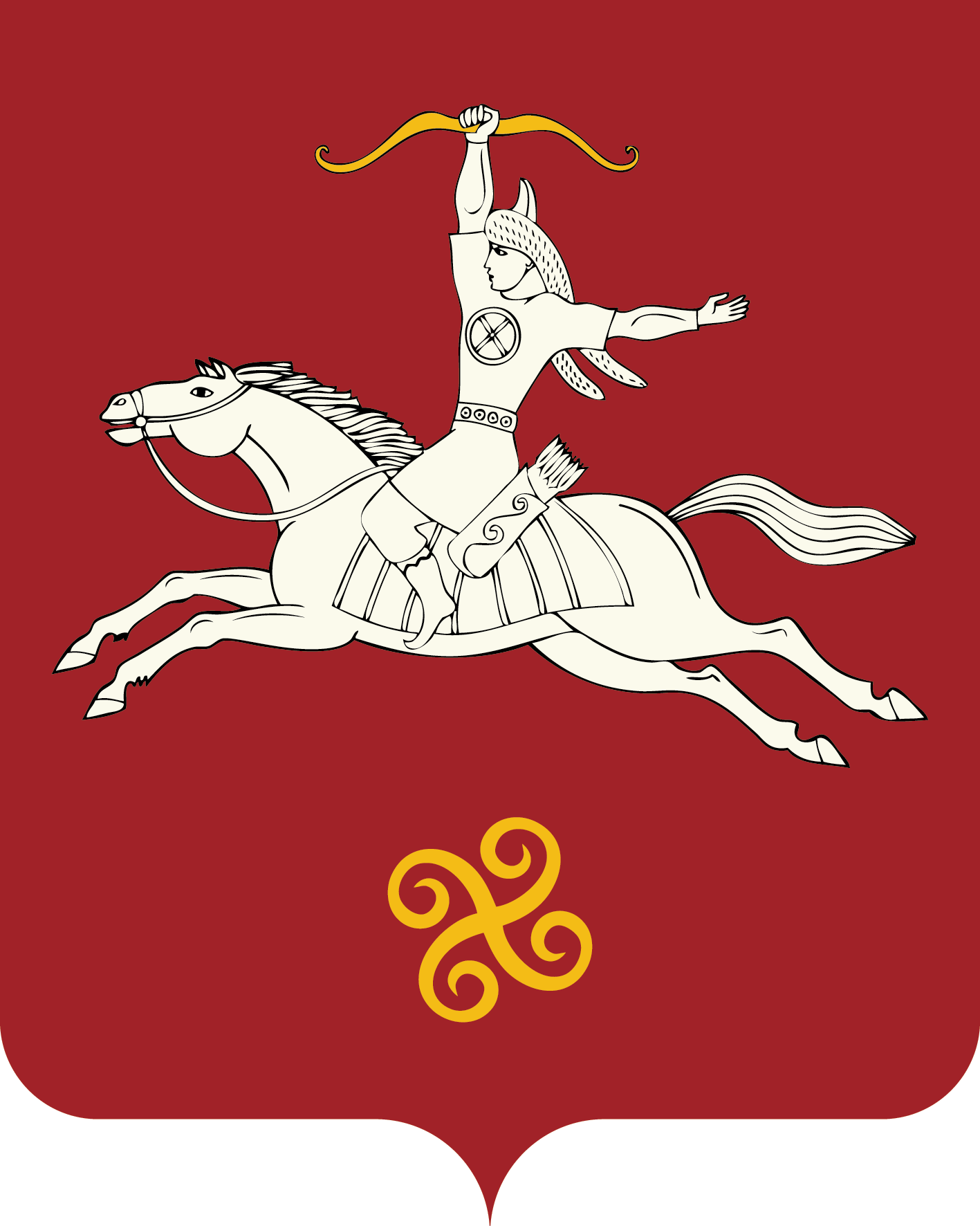 РЕСПУБЛИКА БАШКОРТОСТАНСОВЕТ СЕЛЬСКОГО ПОСЕЛЕНИЯТАЙМЕЕВСКИЙ СЕЛЬСОВЕТМУНИЦИПАЛЬНОГО РАЙОНАСАЛАВАТСКИЙ РАЙОН452484, Таймый ауылы, Yҙәк  урамы,33 йорттел. (34777) 2-58-94, 2-58-13452484, с.Таймеево, ул. Центральная, 33тел. (34777) 2-58-94, 2-58-13